DT Long Term Plan 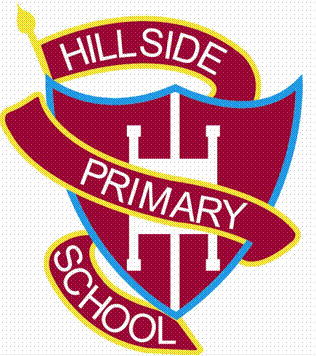 Class teachers deliver these units throughout the year, making relevant topic links where possible. For more information relating to content, progression, skills and vocabulary, see below.DT progression of knowledge, skills and vocabulary 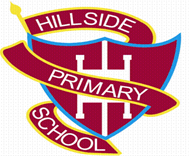 DT Units – To design, make and evaluate a…DT Units – To design, make and evaluate a…DT Units – To design, make and evaluate a…DT Units – To design, make and evaluate a…Term 1Term 2Term 3EYFSMaking Fireworks – The Gunpowder Plot CAD Christmas crowns                                  Den building - WoodsFood making sandwiches – The Disgusting Sandwich story.  Structures - houses/schools - People Who Help Us -Builder Food -Making Soup –Oliver's VegetablesMinibeast Hotels Making Boats (linked with science experiments float/sink                 Making Aeroplanes/Trains Year 1Textiles (templates and joining techniques): a toy puppet for themselves and their family to play with Mechanisms (sliders and levers): a model house of the fire of London to teach Reception about dangers of fireFood (preparing fruits and vegetables): salad for animals at Peak Wildlife ParkYear 2Food (preparing fruits and vegetables): a healthy pizza for Santa, to fill him up before his Christmas journeyStructures (freestanding structures): animal enclosure for the enormous crocodile to keep him safeMechanisms (wheels and axles): a moon buggy for Neil Armstrong’s mission to the moonYear 3Textiles (2d shape to 3d product): a cushion for the man in the Kapok tree story for comfortFood (healthy and varied diet): fruit skewers for children to promote healthy eatingMechanisms (levers and linkages): an information book for younger children to learn about The Stone Age.Year 4Food (healthy and varied diet): a new Roman bread for a baker to sell in his shopShell structures using computer-aided design (CAD): a box for Will to store his memoriesElectrical systems (simple circuits and switches – programming and control): an illuminated frame to display a piece of artYear 5Food (celebrating culture and seasonality): a Greek bread for guests attending a Greek festivalMechanisms (gears): a traditional fairground ride for the Queen to celebrate the Platinum jubilee.Textiles (combining different fabric shapes – inc. CAD): a mobile phone case for themselves to keep their phones scratch -free Year 6Structures (frame structures): a market stall for Jim to sell shrimps-------Electrical systems (complex switches and circuits – programming, monitoring and control): an air raid siren to warn citizens of LuftwaffeEYFSEYFSEYFSEYFSEYFSEYFS3-4  year olds3-4  year oldsExplore different materials freely, in order to develop their ideas about how to use them and what to make.• Develop their own ideas and then decide which materials to use to express them.• Join different materials and explore different textures.Explore different materials freely, in order to develop their ideas about how to use them and what to make.• Develop their own ideas and then decide which materials to use to express them.• Join different materials and explore different textures.Explore different materials freely, in order to develop their ideas about how to use them and what to make.• Develop their own ideas and then decide which materials to use to express them.• Join different materials and explore different textures.Explore different materials freely, in order to develop their ideas about how to use them and what to make.• Develop their own ideas and then decide which materials to use to express them.• Join different materials and explore different textures.ReceptionReceptionReturn to and build on their previous learning, refining ideas and developing their ability to represent them.Create collaboratively sharing ideas, resources and skills.Return to and build on their previous learning, refining ideas and developing their ability to represent them.Create collaboratively sharing ideas, resources and skills.Return to and build on their previous learning, refining ideas and developing their ability to represent them.Create collaboratively sharing ideas, resources and skills.Return to and build on their previous learning, refining ideas and developing their ability to represent them.Create collaboratively sharing ideas, resources and skills.DesignMakeEvaluateYear OneSkills• Design appealing products for a particular user based on simple design criteria.• Generate initial ideas and design criteria through own experiences.• Develop and communicate these ideas through talk and drawings and mock ups where relevant.• Select and use simple utensils, tools and equipment to perform a job e.g. peel, cut, slice, squeeze, grate and chop safely; marking out, cutting, joining and finishing; cut, shape and join paper and card.• Select from a range of ingredients and materials according to their characteristics to create a chosen product.• Taste, explore and evaluate a range of products to determine the intended user’s preferences for the product• Evaluate their ideas throughout and finished products against design criteria, including intended user and purpose.Year OneVocabularyplanning, investigating design, evaluate, make, user, purpose, ideas, product,      planning, investigating design, evaluate, make, user, purpose, ideas, product,      planning, investigating design, evaluate, make, user, purpose, ideas, product,      Year OneFoodTextilesMechanismsYear OneKnowledge • Understand where a range of fruit and vegetables come from e.g. farmed or grown at home.• Understand and use basic principles of a healthy and varied diet to prepare dishes, including how fruit and vegetables are part of The eatwell plate.• Know and use technical and sensory vocabulary relevant to the project.• Understand how simple 3-D textile products are made, using a template to create two identical shapes.• Understand how to join fabrics using different techniques e.g. running stitch, glue, over stitch, stapling.• Explore different finishing techniques • Know and use technical vocabulary relevant to the project.• Explore and use sliders and levers.• Understand that different mechanisms produce different types of movement.• Know and use technical vocabulary relevant to the project.Year OneVocabularyfruit and vegetable names, names of equipment and utensils sensory vocabulary e.g. soft, juicy, crunchy, sweet,  sticky, smooth, sharp,  crisp, sour, hardflesh, skin, seed, pip,     core, slicing, peeling,      cutting, squeezing,  healthy diet, choosing,      ingredients, joining and finishing techniques,       tools, fabrics and components, template,  pattern pieces, mark out, join, decorate, finishslider, lever, pivot, slot, bridge/guide, card, masking tape,      paper fastener, join, pull, push, up, down, straight, curve, forwards, backwardsYear TwoDesignMakeEvaluateYear TwoSkills• Generate ideas based on simple design criteria and their own experiences, explaining what they could make.• Develop, model and communicate their ideas through talking, mock-ups and drawings. • Plan by suggesting what to do next.• Select and use tools, equipment, skills and techniques to perform practical tasks, explaining their choices.• Select new and materials, components, reclaimed materials and construction kits to build and create their products.• Use simple finishing techniques suitable for the products they are creating.• Explore a range of existing products related to their design criteria.• Evaluate their product by discussing how well it works in relation to the purpose, the user and whether it meets the original design criteria.Year TwoVocabularyinvestigating, planning, design,  make,  evaluate, user,  purpose,  ideas, design criteria,  product, function investigating, planning, design,  make,  evaluate, user,  purpose,  ideas, design criteria,  product, function investigating, planning, design,  make,  evaluate, user,  purpose,  ideas, design criteria,  product, function Year TwoFoodStructuresMechanismsYear TwoKnowledgeUnderstand where a range of fruit and vegetables come from e.g. farmed or grown at home.• Understand and use basic principles of a healthy and varied diet to prepare dishes, including how fruit and vegetables are part of The eatwell plate.• Know and use technical and sensory vocabulary relevant to the project.• Know how to make freestanding structures stronger, stiffer and more stable.• Know and use technical vocabulary relevant to the project.• Explore and use wheels, axles and axle holders.• Distinguish between fixed and freely moving axles.• Know and use technical vocabulary relevant to the project.Year TwoVocabularyfruit and vegetable names, names of equipment and utensils sensory vocabulary e.g. soft, juicy, crunchy, sweet,  sticky, smooth, sharp,  crisp, sour, hardflesh, skin, seed, pip,     core, slicing, peeling,      cutting, squeezing,  healthy diet, choosing,      ingredientscut, fold, join, fixstructure, wall,  tower, framework,  weak, strong, base,  top, underneath, side, edge,  surface, thinner,  thicker, corner, point, straight,  curved, metal, wood,  plastic circle, triangle,  square, rectangle,  cuboid, cube, cylindervehicle, wheel, axle,      axle holder, chassis, body, cab assembling,  cutting, joining, shaping, finishing,  fixed, free, moving, mechanism names of tools, equipment and materials used DesignMakeEvaluateYear ThreeSkills• Generate realistic ideas through discussion and design criteria for an appealing, functional product fit for purpose and specific user/s.• Use annotated sketches, prototypes, final product sketches and pattern pieces; communication technology, such as web-based recipes, to develop and communicate ideas.• Plan the main stages of making.• Select from and use a range of appropriate utensils, tools and equipment with some accuracy related to their product.• Select from and use finishing techniques suitable for the product they are creating.• Investigate a range of 3-D textile products, ingredients and lever and linkage products relevant to their project.• Test their product against the original design criteria and with the intended user.• Evaluate the ongoing work and the final product with reference to the design criteria and the views of others.Year ThreeVocabularyuser, purpose, design, model,    evaluate, prototype, annotated sketch, functional, innovative, investigate, label, drawing, function, planning, design criteria, annotated sketch, appealinguser, purpose, design, model,    evaluate, prototype, annotated sketch, functional, innovative, investigate, label, drawing, function, planning, design criteria, annotated sketch, appealinguser, purpose, design, model,    evaluate, prototype, annotated sketch, functional, innovative, investigate, label, drawing, function, planning, design criteria, annotated sketch, appealingYear ThreeFoodTextilesMechanismsYear ThreeKnowledge • Know how to use appropriate equipment and utensils to prepare and combine food.• Know about a range of fresh and processed ingredients appropriate for their product, and whether they are grown, reared or caught.• Know and use relevant technical and sensory vocabulary appropriately.• Know how to strengthen, stiffen and reinforce existing fabrics.• Understand how to securely join two pieces of fabric together.• Understand the need for patterns and seam allowances.• Know and use technical vocabulary relevant to the project.• Understand and use lever and linkage mechanisms.• Distinguish between fixed and loose pivots.• Know and use technical vocabulary relevant to the project.Year ThreeVocabularyname of products, names of equipment, utensils, techniques and ingredients texture,  taste, sweet, sour, hot, spicy, appearance, smell, preference, greasy, moist, cook, fresh, savoury, hygienic, edible, grown, reared,  caught,  frozen, tinned, processed, seasonal, harvested healthy/varied dietfabric, names of fabrics, fastening, compartment, zip, button, structure,        finishing technique,      strength, weakness, stiffening, templates, stitch, seam, seam allowancemechanism, lever, linkage, pivot, slot, bridge, guidesystem, input, process, outputlinear, rotary, oscillating, reciprocatingYear FourDesignMakeEvaluateYear FourSkills• Generate and clarify ideas through discussion with peers to develop design criteria to inform the design of products that are fit for purpose, aimed at particular individuals or groups.• Use annotated sketches and appropriate information and communication technology, such as web-based recipes, to develop and communicate ideas.• Generate, develop, model and communicate realistic ideas through discussion and, as appropriate, annotated sketches, cross-sectional and exploded diagrams. • Order the main stages of making.• Select and use appropriate tools to measure, mark out, cut, score, shape and combine with some accuracy related to their products.• Explain their choice of materials according to functional properties and aesthetic qualities.• Select from and use materials and components, including ingredients, construction and electrical components according to their function and properties.• Investigate and evaluate a range of products including the ingredients, materials, components and techniques that are used.• Test and evaluate their own products against design criteria and the intended user and purpose.• Evaluate their ideas and products against their own design criteria and identify the strengths and areas for improvement in their work.Year FourVocabularyevaluating, design brief design criteria, innovative, prototype, user, purpose, function, prototype, design criteria, innovative,  appealing, design brief, planning, annotated sketch, sensory evaluationsevaluating, design brief design criteria, innovative, prototype, user, purpose, function, prototype, design criteria, innovative,  appealing, design brief, planning, annotated sketch, sensory evaluationsevaluating, design brief design criteria, innovative, prototype, user, purpose, function, prototype, design criteria, innovative,  appealing, design brief, planning, annotated sketch, sensory evaluationsYear FourFoodStructuresElectrical systemsYear FourKnowledge• Know how to use appropriate equipment and utensils to prepare and combine food.• Know about a range of fresh and processed ingredients appropriate for their product, and whether they are grown, reared or caught.• Know and use relevant technical and sensory vocabulary appropriately.• Develop and use knowledge of how to construct strong, stiff shell structures.• Develop and use knowledge of nets of cubes and cuboids and, where appropriate, more complex 3D shapes.• Know and use technical vocabulary relevant to the project.• Understand and use electrical systems in their products linked to science coverage.• Apply their understanding of computing to program and control their products.• Know and use technical vocabulary relevant to the project.Year FourVocabularyname of products, names of equipment, utensils, techniques and ingredients texture, taste, sweet, sour, hot, spicy, appearance, smell, preference, greasy, moist, cook, fresh, savoury, hygienic, edible, grown, reared,  caught,  frozen, tinned, processed, seasonal, harvested healthy/varied dietshell structure, three-dimensional (3-D) shape, net, cube, cuboid, prism, vertex,      edge, face, length, width, breadth, capacity, marking out, scoring, shaping, tabs, adhesives, joining, assemble, accuracy, material, stiff, strong, reduce, reuse, recycle, corrugating, ribbing, laminating, font, lettering, text, graphics, decision,      series circuit,   fault, connection,   toggle switch,   push-to-make switch, push-to-break switch,   battery, battery holder, bulb, bulb holder, wire,   insulator, conductor,    crocodile clip, control, program, system, input device, output device DesignMakeEvaluateYear FiveSkills• Generate innovative ideas through research including surveys, interviews and questionnaires.and discussion with peers to develop a design brief and criteria for a design specification. • Design purposeful, functional, appealing products for the intended user that are fit for purpose based on a simple design specification.• Develop and communicate ideas through discussion, annotated drawings, exploded drawings and drawings from different views. and, where appropriate, computer-aided design• Produce detailed lists of equipment and fabrics relevant to their tasks.• Write a step-by-step plan, including a list of resources required.• Select from and use, a range of appropriate utensils, tools and equipment accurately to measure and combine appropriate ingredients, materials and resources.• Investigate and analyse products linked to their final product.• Compare the final product to the original design specification and record the evaluations.• Test products with intended user and critically evaluate the quality of the design, manufacture, functionality and fitness for purpose.• Consider the views of others to improve their work.Year FiveVocabularydesign decisions, functionality, authentic, user, purpose, design specification, design brief, innovative, research, evaluate, design criteria, annotate, evaluate, mock-up, prototypedesign decisions, functionality, authentic, user, purpose, design specification, design brief, innovative, research, evaluate, design criteria, annotate, evaluate, mock-up, prototypedesign decisions, functionality, authentic, user, purpose, design specification, design brief, innovative, research, evaluate, design criteria, annotate, evaluate, mock-up, prototypeYear FiveFoodTextilesMechanismsYear FiveKnowledge • Know how to use utensils and equipment including heat sources to prepare and cook food.• Understand about seasonality in relation to food products and the source of different food products.• Know and use relevant technical and sensory vocabulary.• Produce a 3-D textile product from a combination of accurately made pattern pieces, fabric shapes and different fabrics.• Understand how fabrics can be strengthened, stiffened and reinforced where appropriate.• Know and use technical vocabulary relevant to the project.• Understand that mechanical and electrical systems have an input, process and an output.• Understand how gears and pulleys can be used to speed up, slow down or change the direction of movement.Know and use technical vocabulary relevant to the project.Year FiveVocabularyingredients, yeast, dough, bran, flour, wholemeal, unleavened, baking soda, spice, herbs fat, sugar, carbohydrate, protein, vitamins, nutrients, nutrition, healthy, varied, gluten, dairy, allergy, intolerance, savoury, source, seasonalityutensils, combine, fold, knead, stir, pour, mix, rubbing in, whisk, beat, roll out, shape, sprinkle,   crumble seam, seam allowance, wadding, reinforce, right side, wrong side, hem, template, pattern pieces, name of textiles and fastenings used, pins, needles, thread, pinking shears, fastenings,pulley, drive belt, gear, rotation, spindle, driver, follower, ratio, transmit, axle, motor, circuit, switch, circuit diagram, annotated drawings, exploded diagrams,mechanical system, electrical system, input, process, output Year SixDesignMakeEvaluateYear SixSkills• Use research using surveys, interviews, questionnaires and web-based resources. to develop a design specification for a range of functional products. • Develop a simple design specification to guide the development of their ideas and products, taking account of constraints including time, resources and cost.• Generate and develop innovative ideas and share and clarify these through discussion. • Communicate ideas through annotated sketches, pictorial representations of electrical circuits or circuit diagrams.  • Formulate a step-by-step plan to guide making, listing tools, equipment, materials and components. • Competently select from and use appropriate tools to accurately measure, mark, cut and assemble materials, and securely connect electrical components to produce reliable, functional products.• Use finishing and decorative techniques suitable for the product they are designing and making.• Continually evaluate and modify the working features of the product to match the initial design specification. • Critically evaluate their products against their design specification, intended user and purpose, identifying strengths and areas for development, and carrying out appropriate tests.• Test the system to demonstrate its effectiveness for the intended user and purpose.Year SixVocabularyfunction, innovative,  design specification, design brief, user, purpose design brief, design specification, prototype, annotated sketch, purpose, user, innovation, research, functional, mock-up, prototypefunction, innovative,  design specification, design brief, user, purpose design brief, design specification, prototype, annotated sketch, purpose, user, innovation, research, functional, mock-up, prototypefunction, innovative,  design specification, design brief, user, purpose design brief, design specification, prototype, annotated sketch, purpose, user, innovation, research, functional, mock-up, prototypeYear SixFoodStructuresMechanismsYear SixKnowledge• Know how to use utensils and equipment including heat sources to prepare and cook food.• Understand about seasonality in relation to food products and the source of different food products.• Know and use relevant technical and sensory vocabulary.• Understand how to strengthen, stiffen and reinforce 3-D frameworks.• Know and use technical vocabulary relevant to the project.• Understand and use electrical systems in their products linked to science coverage.• Apply their understanding of computing to program, monitor and control their products.• Know and use technical vocabulary relevant to the project.Year SixVocabularyingredients, yeast, dough, bran, flour, wholemeal, unleavened, baking soda, spice, herbs fat, sugar, carbohydrate, protein, vitamins, nutrients, nutrition, healthy, varied, gluten, dairy, allergy,      intolerance, savoury, source, seasonalityutensils, combine, fold, knead, stir, pour, mix, rubbing in, whisk, beat, roll out, shape, sprinkle,   crumble frame structure, stiffen, strengthen, reinforce, triangulation, stability, shape, join, temporary,      permanent reed switch, toggle switch, push-to-make switch, push-to-break switch, light dependent resistor (LDR), tilt switch, light emitting diode (LED), bulb, bulb holder, battery, battery holder,   USB cable, wire,     insulator, conductor,      crocodile clipcontrol, program, system, input device, output device, series circuit, parallel circuitKS3DesignMakeMakeMakeEvaluateSkillsuse research and exploration, such as the study of different cultures, to identify and understand user needs identify and solve their own design problems and understand how to reformulate problems given to them develop specifications to inform the design of innovative, functional, appealing products that respond to needs in a variety of situations use a variety of approaches [for example, biomimicry and user-centred design], to generate creative ideas and avoid stereotypical responsesdevelop and communicate design ideas using annotated sketches, detailed plans, 3-D and mathematical modelling, oral and digital presentations and computer-based toolsselect from and use specialist tools, techniques, processes, equipment and machinery precisely, including computer-aided manufactureselect from and use a wider, more complex range of materials, components and ingredients, taking into account their propertiesselect from and use specialist tools, techniques, processes, equipment and machinery precisely, including computer-aided manufactureselect from and use a wider, more complex range of materials, components and ingredients, taking into account their propertiesselect from and use specialist tools, techniques, processes, equipment and machinery precisely, including computer-aided manufactureselect from and use a wider, more complex range of materials, components and ingredients, taking into account their propertiesanalyse the work of past and present professionals and others to develop and broaden their understanding investigate new and emerging technologies test, evaluate and refine their ideas and products against a specification, taking into account the views of intended users and other interested groups understand developments in design and technology, its impact on individuals, society and the environment, and the responsibilities of designers, engineers and technologistsTechnicalTechnicalCooking and NutritionCooking and NutritionCooking and NutritionKnowledgeunderstand and apply the principles of nutrition and healthcook a repertoire of predominantly savoury dishes so that they are able to feed themselves and others a healthy and varied dietbecome competent in a range of cooking techniques [for example, selecting and preparing ingredients; using utensils and electrical equipment; applying heat in different ways; using awareness of taste, texture and smell to decide how to season dishes and combine ingredients; adapting and using their own recipes]understand the source, seasonality and characteristics of a broad range of ingredients.understand and apply the principles of nutrition and healthcook a repertoire of predominantly savoury dishes so that they are able to feed themselves and others a healthy and varied dietbecome competent in a range of cooking techniques [for example, selecting and preparing ingredients; using utensils and electrical equipment; applying heat in different ways; using awareness of taste, texture and smell to decide how to season dishes and combine ingredients; adapting and using their own recipes]understand the source, seasonality and characteristics of a broad range of ingredients.understand and apply the principles of nutrition and healthcook a repertoire of predominantly savoury dishes so that they are able to feed themselves and others a healthy and varied dietbecome competent in a range of cooking techniques [for example, selecting and preparing ingredients; using utensils and electrical equipment; applying heat in different ways; using awareness of taste, texture and smell to decide how to season dishes and combine ingredients; adapting and using their own recipes]understand the source, seasonality and characteristics of a broad range of ingredients.understand and apply the principles of nutrition and health cook a repertoire of predominantly savoury dishes so that they are able to feed themselves and others a healthy and varied dietbecome competent in a range of cooking techniques [for example, selecting and preparing ingredients; using utensils and electrical equipment; applying heat in different ways; using awareness of taste, texture and smell to decide how to season dishes and combine ingredients; adapting and using their own recipes]understand the source, seasonality and characteristics of a broad range of ingredients.understand and apply the principles of nutrition and health cook a repertoire of predominantly savoury dishes so that they are able to feed themselves and others a healthy and varied dietbecome competent in a range of cooking techniques [for example, selecting and preparing ingredients; using utensils and electrical equipment; applying heat in different ways; using awareness of taste, texture and smell to decide how to season dishes and combine ingredients; adapting and using their own recipes]understand the source, seasonality and characteristics of a broad range of ingredients.